MATEMATIKA + ČESKÝ JAZYKSTŘEDA  11. 11. 2020 SPOLEČNÁ PRÁCE VE SKUPINÁCH NA MEET – Připravíte si: učebnici M, sešit DO GEOMETRIE, pravítka, kružítkosešit ČJ ke kontrole samostatné práce + pracovní sešit do ČJM: Téma učiva: OPAKOVÁNÍ - ROVNOBĚŽKY, KOLMICE, OSA ÚSEČKYM - Učebnice strana 44/ cvičení 4          U47/ cv.1,2,5ČJ: KONTROLA SAMOSTATNÉ PRÁCE, KTERÁ SE V ÚTERÝ PSALA DO SEŠITUPO VÝUCE NA MEETu následuje SAMOSTATNÁ PRÁCE Z MATEMATIKY – kontrolu provedeme ve čtvrtek  U36/cv. 5+6   celé cvičení přepiš do sešitu M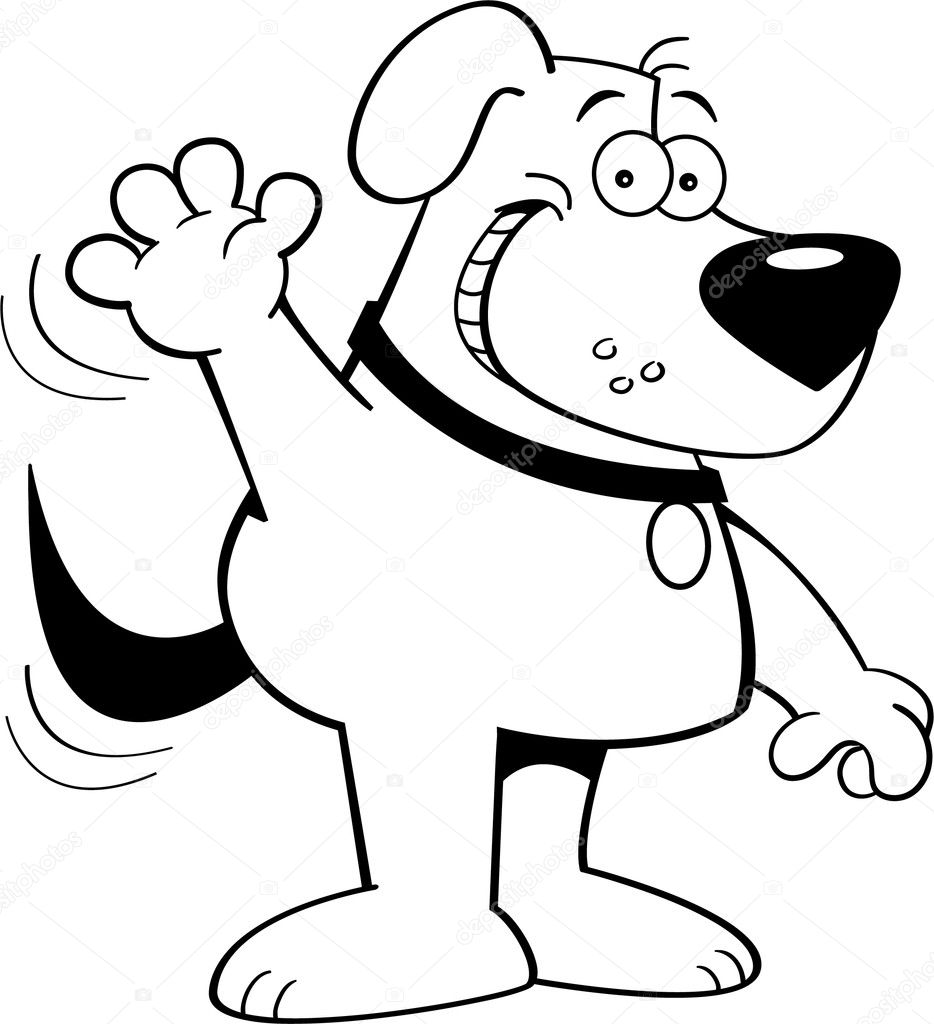 VE 12.00 – 12.30 BUDU NA MEETu, POKUD SI NEVÍTE RADY, RÁDA VÁM PORADÍM